Name:_________________________________________________________________	  		           	Class Period:__________Regents Practice: Genetics- Gene Expression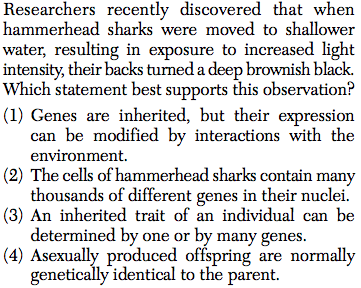 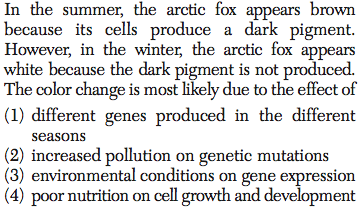 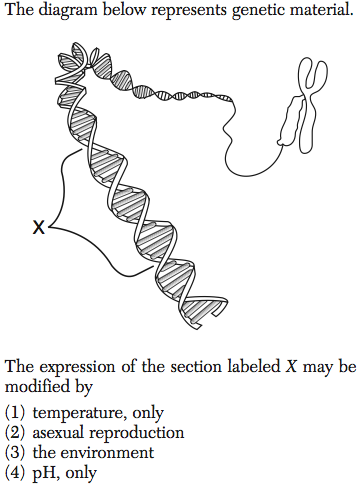 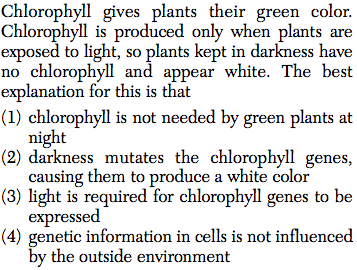 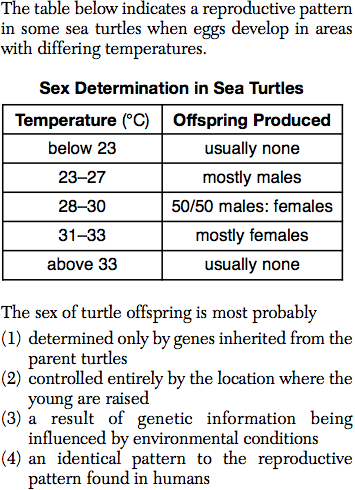 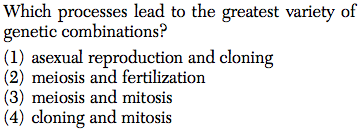 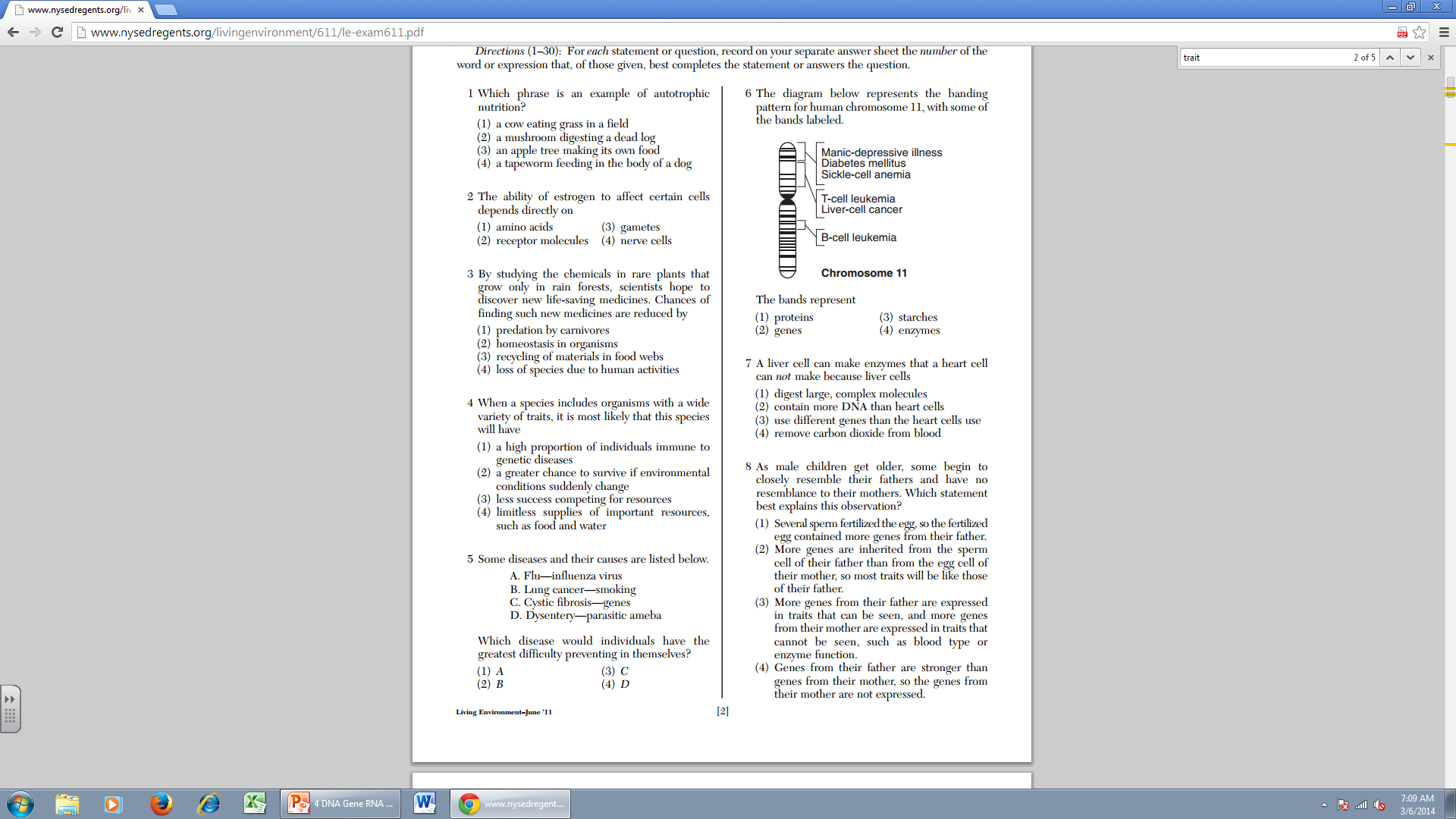 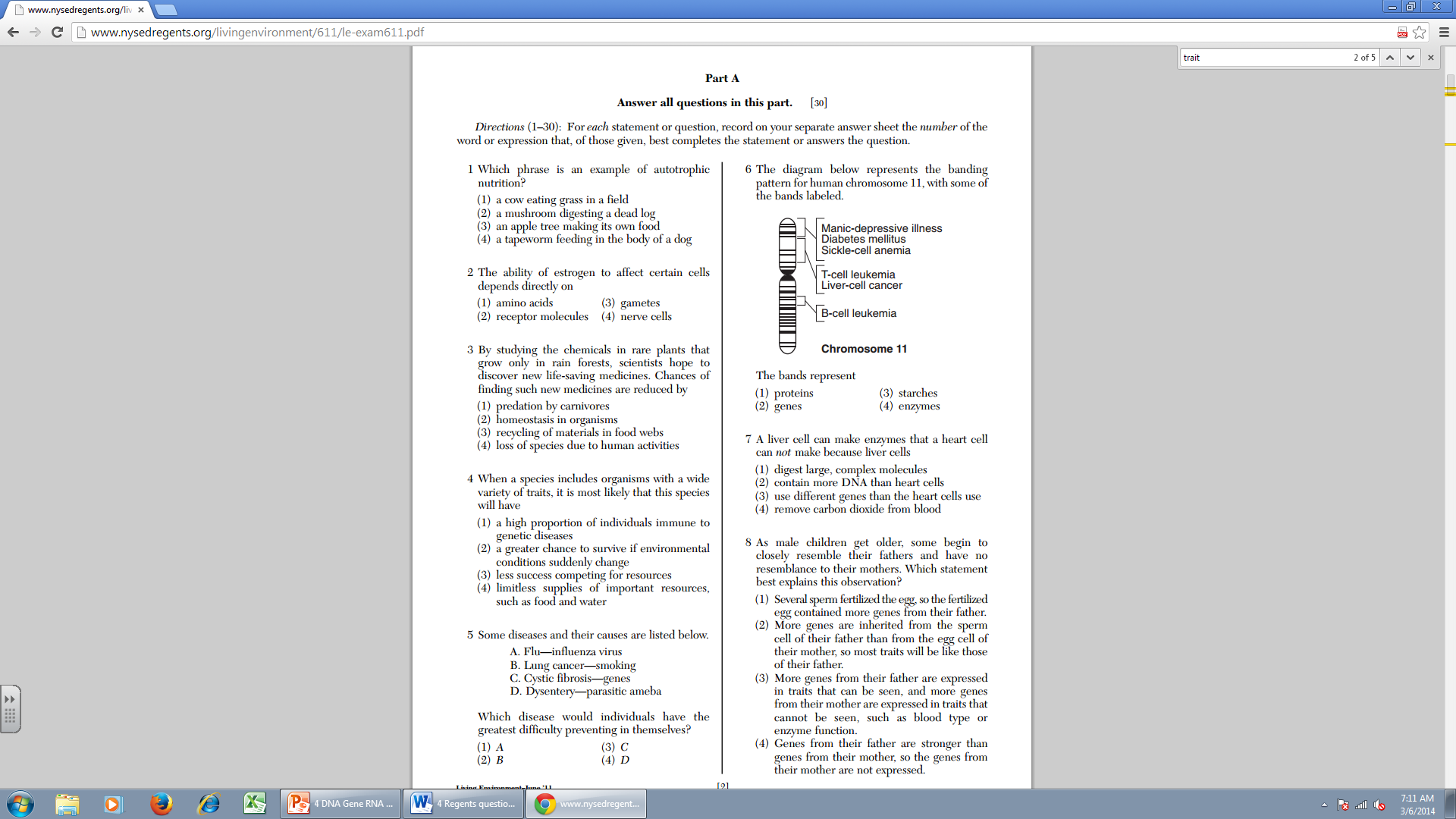 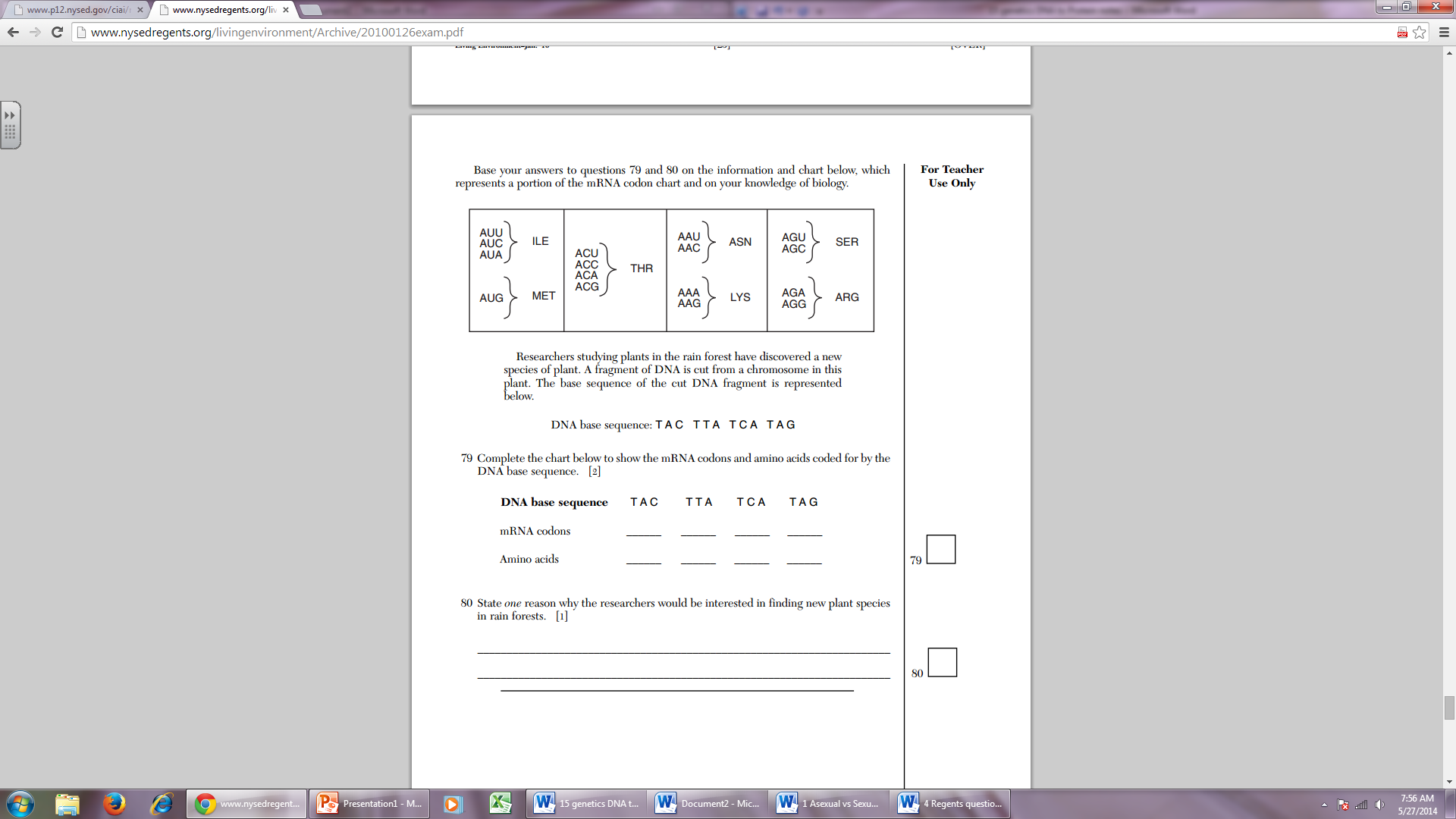 